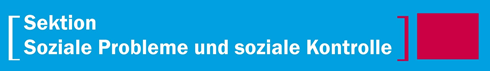 Antrag auf MitgliedschaftIch möchte Mitglied der Sektion „Soziale Probleme und soziale Kontrolle“ 
in der Deutschen Gesellschaft für Soziologie (DGS) werden.Name:	____________________________________Adresse:	____________________________________	____________________________________	____________________________________Email:	____________________________________Berufliche Position:Forschungsschwerpunkte / Thematische Interessen:  	____________________________________	____________________________________	____________________________________	____________________________________	____________________________________Unterschrift:	____________________________________Bitte aufgefüllt an folgende Adresse schicken:Anke NeuberHochschule HannoverFakultät V - Diakonie, Gesundheit und SozialesBlumhardtstr. 230625 Hannoveroder (eingescannt mit Unterschrift) per Email an: 		anke.neuber@hs-hannover.de KleingedrucktesEine zusätzliche Mitgliedschaft in der DGS ist für die Mitgliedschaft in der Sektion nicht zwingend erforderlich. Die derzeitige Sektionsgebühr beträgt 10 € pro Jahr. Die Daten werden unter Einhaltung der Datenschutzbestimmungen ausschließlich zur Verwaltung der Mitgliedschaft elektronisch gespeichert und ohne Einwilligung weder weitergegeben noch veröffentlicht.Einzugsermächtigung für die SektionsgebührenName, Vorname AdresseEmail:Hiermit ermächtige ich die Kassenwartin der Sektion „Soziale Probleme und Kontrolle“, die Sektionsgebühren von 10 Euro jährlich von meinem Konto_______________________________________ IBAN _______________________________________ 	_______________________ bei (Kreditinstitut)	BICabzubuchen.______________	__________________________  (Ort, Datum)	UnterschriftBitte aufgefüllt an folgende Adresse schicken:Anke NeuberHochschule HannoverFakultät V - Diakonie, Gesundheit und SozialesBlumhardtstr. 230625 Hannoveroder (eingescannt mit Unterschrift) per Email an: 		anke.neuber@hs-hannover.de